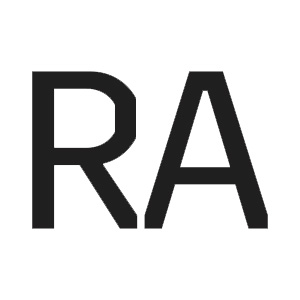 Broken Dreams, Inc.LyricsI have seen what you call progressEvery warning sign ignoredThere’s a muffled voice of reasonBut we can’t make out the wordsThough the balance we struck was delicate There was a sense of right and wrongWe tried to stem this flow with a tourniquetBut now the patient’s dead and gone When we owe more than we’re worthAnd they’re changing the locks on the doorsWe raised glasses high to the bottom lineOn a street engulfed in flames But on goes the show…When the city streets are barricadedA chaos we ourselves createdWhen there’s nothing left, tell me where will you go? When the factories are automated Broken dreams incorporatedGather your things, but there’s nowhere to goWe are children of lesser godsBetter angels, darker daysBut we’re holding on to this causeLike palm trees in a hurricaneWe chase every second In clothes that we slept in But they still got awayWhen the city streets are barricadedA chaos we ourselves createdWhen there’s nothing left, tell me where will you go? When the factories are automated Broken dreams incorporatedGather your thingsBut there’s nowhere to go? Nowhere to goWas this place ever our home?Were these lines ever our own? Are we just reading from the pages Just putting on a show?Are you along just for the ride?Keep all hands and feet insideWill you steer us all to safetySo at least they know you tried?Broken dreamsBroken dreams, incNo longer askingWe are takingTomorrow will beWhat we make itLyrics:  Tim McIlrathMusic:  Rise Against